Vous souhaitez être :► informé·e sur vos :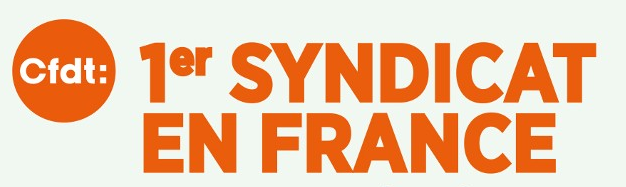 ● salaire,● carrière,● droits,● ...► conseillé·e pour vos :● changement de poste ou retour en France,● rendez-vous de carrière,● droits concernant vos indemnités,● ...► accompagné·e dans vos :● démarches administratives,● réflexions sur votre pratique,● ...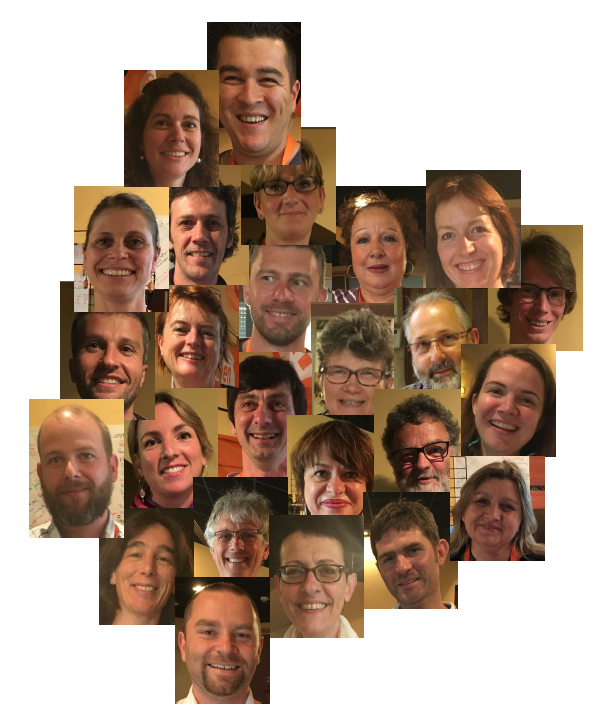 NOS COORDONNÉESSgen-CFDT de l'étranger
47 avenue Simon-Bolivar75950 Paris Cedex 19tél. + 33 (0)1 56 41 51 20 skype : sgenetrangerhttp://etranger.sgen-cfdt.fr https://www.facebook.com/SgenCFDT.Etranger 
https://twitter.com/sgenetrangerDANS VOTRE ÉTABLISSEMENT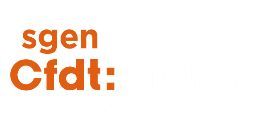  LA CFDT DANS L'ÉDUCATIONAvez-vous pensé à contacter vos collègues du Sgen-CFDT de l’étranger ?